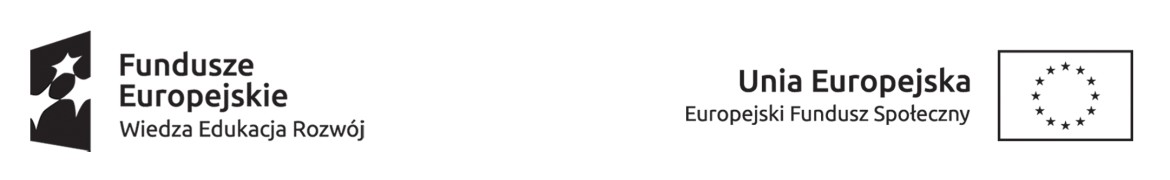 Projekt realizowany w ramach Inicjatywy na rzecz zatrudnienia ludzi młodychWniosek należy złożyć  		                		   Starosta Powiatu Zduńskowolskiegow Powiatowym Urzędzie Pracy                                               za pośrednictwem PUP w Zduńskiej Woliw Zduńskiej Woli, ul. Getta Żydowskiego 4u doradcy klienta	                                                                                WNIOSEK O PRZYZNANIE BONU SZKOLENIOWEGOOSOBIE BEZROBOTNEJ DO 30 ROKU ŻYCIA CZĘŚĆ  A.  (wypełnia bezrobotny)I. Informacja o wnioskodawcy.Data urodzenia ……………………………………………………………………………………Wykształcenie...........................................................................................…………………………....................................................................................................……………………………………..(kierunek, specjalność, nazwa i rok ukończenia szkoły)Zawód wyuczony: .............................................................................……………………………….wykonywany najdłużej ...................................................................……………………………….wykonywany ostatnio .....................................................................……………………………….Posiadane uprawnienia: .............................................................................................……………….................................................................................................……………….……………………Dodatkowe umiejętności: .....................................................................................…………………..................................................................................................................………………………………....................................................................................................................……………………Konto osobiste: Nazwa banku …………………………………………………………………....II . Informacja o kosztach finansowanych w ramach bonu szkoleniowegoKOSZT  SZKOLENIA (w formie wpłaty na konto instytucji szkoleniowej)Nazwa i zakres szkolenia: …….……………………………………………………….…………………..Całkowity koszt szkolenia: ………….……………………………………………………………………..Koszt szkolenia finansowany w ramach bonu: …………………………………………………….……..Planowany termin szkolenia: ……………………………………………………………………………..Liczba godzin szkolenia: ………………………………………………………………………………….Nazwa instytucji szkoleniowej: …..…......……………………………………………….………………..Adres instytucji szkoleniowej …………………...………………………………………………………..KOSZT SZKOLENIA (w formie wpłaty na konto instytucji szkoleniowej)Nazwa i zakres szkolenia: …….……………………………………………………….…………………..Całkowity koszt szkolenia: ………….……………………………………………………………………..Koszt szkolenia finansowany w ramach bonu: …………………………………………………….……..Planowany termin szkolenia: ……………………………………………………………………………..Liczba godzin szkolenia: ………………………………………………………………………………….Nazwa instytucji szkoleniowej: …..…......……………………………………………….………………..Adres instytucji szkoleniowej: ..………………...………………………………………………………..KOSZT BADAŃ LEKARSKICH LUB PSYCHOLOGICZNYCH (w formie wpłaty na konto wykonawcy  badania):Koszt badań finansowanych w ramach bonu …………………………………………………………….Nazwa wykonawcy badań ………..………………………………...………………………………………
…………………………………………………………………………………………………..…………Adres wykonawcy badań ………………………………..………………………………………………….………………………………….…………………………………………………………………………....KOSZT PRZEJAZDU NA SZKOLENIE  wypłacany w formie ryczałtu w wysokości:do 150 zł. w przypadku szkolenia trwającego do 150 godz.,powyżej 150 zł. do 200 zł. w przypadku szkolenia trwającego ponad 150 godz.),Trasa przejazdu na szkolenie: ………………………………………………………………………...Szacowany koszt przejazdu na szkolenie: ……………………………………………………………KOSZT ZAKWATEROWANIA, jeśli zajęcia odbywają się poza miejscem zamieszkania, wypłacany w  formie ryczałtu w wysokości:do 550 zł. w przypadku szkolenia trwającego poniżej 75 godz.;powyżej 550 zł. do 1100 zł. w przypadku szkolenia trwającego od 75 do 150 godz.;powyżej 1100 zł. do 1500 zł. w przypadku szkolenia trwającego ponad 150 godz.) Szacowany koszt zakwaterowania: ……………………………………………………………….Jeżeli łączny koszt w ramach kwoty bonu szkoleniowego przekracza 100% przeciętnego wynagrodzenia obowiązującego w dniu przyznania bonu, zobowiązuje się do pokrycia pozostałych kosztów  w kwocie …………………………. ze środków własnych.Zwrot poniesionych kosztów za wykonanie niezbędnych badań lekarskich i psychologicznych 
w związku ze skierowaniem na szkolenie finansowane w ramach bonu szkoleniowego nastąpi po dostarczeniu do Powiatowego Urzędu Pracy w Zduńskiej Woli potwierdzenia faktycznie poniesionych kosztów badań nie później niż do dnia zakończenia szkolenia.Zwrot poniesionych kosztów przejazdu lub / i zakwaterowania nastąpi na podstawie  wniosku
 o przyznania ryczałtu  na przejazd oraz wniosku o przyznanie ryczałtu na zakwaterowanie na szkolenie  realizowane w ramach bonu szkoleniowego. Wniosek o przyznanie ryczałtu należy złożyć 
w Powiatowym Urzędzie Pracy w Zduńskiej Woli do dnia zwrotu bonu szkoleniowego.Świadomy odpowiedzialności za składanie oświadczeń  niezgodnych z prawda oświadczam, że wszystkie podane przeze mnie dane są zgodne ze stanem faktycznym. III. Uzasadnienie celowości przyznania bonu szkoleniowego……………………………………………………………………………………………………………………………………………………………………………………………………………………………………………………………………………………………………………………………………………………………………………………………………………………………………………………………………………………………………………………………………………………………………………………………………………………………………………………………………………………………………………………………………………………………………………………………………………………………………………………………………………………………………………………………………………………………………………………………………………………………………………………………………………………………………………………………………Jako potwierdzenie uprawdopodobnienia podjęcia zatrudnienia lub działalności gospodarczej 
do wniosku dołączam:Oświadczenie pracodawcy o zamiarze zatrudnienia po ukończeniu szkolenia, (załącznik nr 1)Oświadczenie o zamiarze podjęcia działalności gospodarczej po ukończeniu szkolenia, (załącznik  nr 2)IV. Oświadczenia:Oświadczam, że: * *W okresie ostatnich trzech lat:nie uczestniczyłem/am w szkoleniu/ach finansowanym/ch ze środków Funduszu Pracy na podstawie skierowania z Powiatowego Urzędu Pracy.uczestniczyłem/am w szkoleniu/ach z zakresu ………………………………………………………... 
…………………………………………………………….………………………………………………        finansowanym/ch ze środków Funduszu Pracy na podstawie skierowania z Powiatowego Urzędu Pracy      w …………………….…………………………………..…………..…..………………………………....			                               (adres urzędu pracy) Po ukończeniu w/w  szkolenia:* *podjąłem/łam   zatrudnienie,  zgodne/niezgodne*  z kierunkiem  ukończonego szkolenia na stanowisku ………….............................................w firmie .................….……….…………………………….nie podjąłem  zatrudnienia z powodu………………………………………………………………………Wyrażam zgodę na przetwarzanie moich danych osobowych w celach związanych z rozpatrywaniem wniosku oraz realizacją umowy przyznającej bon szkoleniowy. Załączniki: 
1. …………………………………………………………………………………………………………………………2. …………………………………………………………………………………………………………………………3. …………………………………………………………………………………………………………………………4. …………………………………………………………………………………………………………………………Zduńska Wola, dnia ...........................................                          ……………………………………………(czytelny podpis wnioskodawcy)*  niewłaściwe skreślić                     * *  zaznacz odpowiednieCzęść  B.  ( wypełnia PUP )I. Opinia doradcy klienta.Realizacja i forma pomocy zgodna z IPD.□   TAK□   NIEOsoba  jest objęta w ramach pomocy□   Profilem I□   Profilem IIOsoba jest w wieku do 30 roku życia.□   TAK□   NIE        Cel szkolenia: □  nabycie kwalifikacji zawodowych□ przekwalifikowanie□ doskonalenie zawodowe□ samozatrudnienieDokonano przesyłu do ZUS ……………………………………………..…………………………………….Proponuję:  przyznać  bon szkoleniowy o wartości .......................................................................................zł.
                    nie przyznać bonu szkoleniowego*)uwagi …………………………………………….…………………………………………………………………	
………………………………………………………………………………………………………………………	
………………………………………………………………………………………………………………………		………………………….                                                                                  ........................................................                                                (data)                                                                                                                 			   (podpis/pieczątka)II. Rekomendacja Kierownika Referatu Usług Rynku Pracyprzyznać kandydatowi bon szkoleniowy o wartości ……………………………………………………... zł. nie przyznać bonu szkoleniowego*)uwagi………………………………………………………………………………………………..…………………………………………………………………………………………………….………………………..............................................					       ..........................................................                  (data)						                                (podpis/pieczątka)III. Decyzja Starosty Powiatu Zduńskowolskiego lub osoby upoważnionej:Wyrażam zgodę / nie wyrażam zgody na przyznanie bonu szkoleniowego 
o wartości …………………………………………………………………………………………………...................................................................................................................................................………………………........................................................................................................................................................................…………………………….............................................................				……….................................................................                 (data)				                                                      	(podpis i pieczątka Starosty Powiatu                                                                                                                   Zduńskowolskiego lub osoby upoważnionej)IV. Potwierdzenie odbioru bonu szkoleniowego.Potwierdzam odbiór bonu szkoleniowego:Numer ewidencyjny bonu szkoleniowego……………………………….Ważny od ……………..….do …………………….wydanego na podstawie art. 66k ust. 1, ustawy z dn. 20 kwietnia 2004r. o promocji zatrudnienia 
i instytucjach rynku pracy, który stanowi gwarancję skierowania na szkolenie oraz opłacania kosztów, które zostaną poniesione w związku z podjęciem szkolenia, o ile realizacja bonu odbywa się zgodnie 
z ustaleniami indywidualnego planu działań (IPD).…………………………………………..                                ……………………………………………          (data i podpis osoby bezrobotnej)                                                                                     (data i podpis doradcy klienta)Pieczęć wpływu……………………………………………………….Imię i nazwisko wnioskodawcy…….......................................................…………….Adres zamieszkaniaPESEL……….…………..…………………………………..Telefon/e-mailPozycja rejestru zgłoszeń............/ 2018……………………………………………………….Imię i nazwisko wnioskodawcy…….......................................................…………….Adres zamieszkaniaPESEL……….…………..…………………………………..Telefon/e-mailPodstawa prawna: art. 66k ustawy z dnia 20 kwietnia 2004 r. o promocji zatrudnieniai instytucjach rynku pracy (Dz. U. z 2017 r., poz.1065)  Wnioskowany łączny koszt w ramach bonu szkoleniowego 
  tj. suma pkt  1 + 2 + 3 + 4, wynosi ………………………………......................Uwaga!W przypadku ubiegania się o kursy prawa jazdy, do wniosku należy dołączyć kserokopię posiadanego prawa jazdy o niższej kategorii.Powiatowy Urząd Pracy może przyznać bon szkoleniowy uprawnionej osobie bezrobotnej, która nie ukończyła 30 roku życia i dla której określono II profil pomocy lub  I profil pomocy (tylko
w uzasadnionych przypadkach).Przyznanie i realizacja bonu szkoleniowego następuje w oparciu o indywidualny plan działania (IPD).Maksymalna wartość kosztów poniesionych w związku z realizacją bonu szkoleniowego wynosi 100% przeciętnego wynagrodzenia obowiązującego w dniu przyznania bonu.W ramach bonu szkoleniowego starosta finansuje bezrobotnemu koszty jednego lub kilku szkoleń, 
w tym kosztów kwalifikacyjnego kursu zawodowego i kursu nadającego uprawnienia zawodowe. Koszty szkolenia, które przekraczają limit bonu szkoleniowego lub stanowią inny rodzaj kosztów niż określone w art. 66 ust.4 muszą być pokryte we własnym zakresie przez bezrobotnego. O wyborze instytucji szkoleniowej i odpowiedniej oferty szkoleniowej decyduje samodzielnie bezrobotny.Instytucja szkoleniowa przeprowadzająca szkolenie musi posiadać aktualny wpis do rejestru instytucji szkoleniowych prowadzony przez wojewódzki urząd pracy właściwy dla siedziby instytucji.Rozpoczęcie szkolenia następuje na podstawie skierowania bezrobotnego na szkolenie w ramach bonu szkoleniowego.